SLOVENŠČINA in LIKOVNA UMETNOST – četrtek, 2. 4. 2020: BRALNA ZNAČKADragi učenci.Sporočam vam, da je zaključek Bralne značke prestavljen.Zdaj se NE BO zaključila že 2. aprila, ampak šele 4. maja 2020.Ob Svetovnem dnevu knjige, 2. aprilu, ti posredujem poslanico, ki jo je ustvaril Peter Svetina, zelo znan slovenski pisatelj. Poslanica pomeni slovesna izjava.Preberi jo.____________________________________________________________________________________________________________________________________________________________________Si razumel/a vse, kar piše?Nekaj zagotovo si. Kaj se ti je ob prebiranju pletlo po mislih?Vzemi barvice in list papirja in nariši. Sliko mi pošlji, jaz jo bom šolski knjižničarki, ona pa bo naredila izbor vseh slik vseh učencev naše šole in oblikovala spletno razstavo.Veliko ustvarjalnosti ti želim.Poslanica ob 2. aprilu 2020 Peter SvetinaLAKOTA PO BESEDAHV moji deželi konec aprila ali začetek maja ozelenijo grmi, ki jih kmalu nato naselijo zapredki metuljev. Kot vata ali kot sladkorna pena zgledajo, ličinke pa požirajo list za listom, dokler grmi niso videti popolnoma opustošeni. Ko se metulji razvijejo, odletijo, grmički pa kljub temu niso uničeni. Ob letu ponovno ozelenijo, spet in spet. 

To je podoba pisateljice, podoba pesnika. Zgodbe in pesmi ju izjejo, izčrpajo ju, in ko so napisane, odletijo, odidejo v knjige, odidejo med poslušalce. To se ponavlja. In kaj se zgodi s pesmimi in zgodbami?

Poznam fanta, ki so mu operirali oči. Dva tedna po operaciji je moral ležati le na desnem boku, potem še mesec dni ni smel brati, ničesar. Ko je po mesecu in pol prijel v roko knjigo, se mu je zdelo, kot da bi besede z žlico zajemal iz sklede. Kot da bi jih jedel, zares jedel. 

In poznam dekle, ki je zdaj učiteljica. Pravi: Otroci, ki jim starši niso brali knjig, so siromašni.

Besede v pesmih in zgodbah so hrana. Niso hrana za telo, nihče si z njimi ne bo napolnil želodca. So hrana za duha in dušo. 

Kadar je človek lačen in žejen, se mu stisne želodec, osušijo se mu usta. Išče, kje bi lahko dobil vsaj kos kruha, skodelico riža, koruze, kakšno ribo ali banano. Bolj ko je lačen, bolj se mu oži pogled, ne vidi več drugega kot par grižljajev, ki bi ga nasitili.

Lakota po besedah se ne kaže tako, kaže se kot malodušnost, kot brezbrižnost, kot arogantnost. Ljudje, ki jih tare ta lakota, se ne zavedajo, da je njihova duša premražena, ne zavedajo se, da hodijo mimo sebe, pa se ne vidijo. Del sveta jim odteka, ne da bi ga sploh kdaj opazili. 

To lakoto potešijo pesmi in jo potešijo zgodbe.

Če tega doslej nismo počeli, je upanje, da se nasitimo?

Je. Fant bere, skoraj ni dneva, da ne bi bral. Punca, ki je postala učiteljica, bere zgodbe svojim šolarjem. Vsak petek. Vsak teden. Če kdaj pozabi, jo na branje spomnijo otroci sami. 

Pa pisateljica in pesnik? Ob letu bosta ozelenela. In spet ju bodo izjedle zgodbe in pesmi, ki bodo kot metulji poleteli na vse strani. Spet in spet.
Pisatelj Peter Svetina in ilustrator Damijan Stepančič sta naša vrhunska ustvarjalca, spoštovana med strokovno publiko in zelo priljubljena med mladimi in odraslimi bralci. Oba sta tudi nominiranca za Andersenovo nagrado 2020.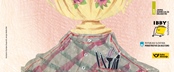 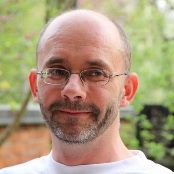 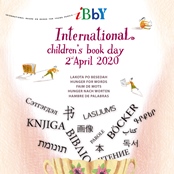 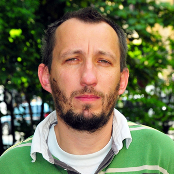 